SundayMondayTuesdayWednesdayThursdayFridaySaturday110:00 Exercise-Fitness Center 10:30 Walking Club 12:30 Chair Yoga-Fitness Center1:00 Bingo-Private DR 2:00-4:00 Clerk on the Go-the REAL ID Compliance-Event Center3:00 Horseshoes-Outside 6:30 Dominoes-3rd FL CR 29:30 Mass at SHH10:00 Morning Stretch & Meditation-Fitness Center10:30 Walgreens 11:30 Mississippi Mudds 2:00 Card Group-3rd FL CR2:00 Entertainment by Dick Odell-Event Center 6:30 Bocce Ball-Outside  39:30 Mass at SHH10:00 Exercise-Fitness Center10:30 Rite Aid11:00 Creative Adult Coloring-2nd FL CR 11:30 An Afternoon in East Aurora1:30 Greif Support with Renee-Heritage Room2:30 Bingo-Private DR 6:30 Dominoes-3rd FL CR 6:30 Campfire4      4th of July 9:30 Mass at SHH10:15 No Chair Dance 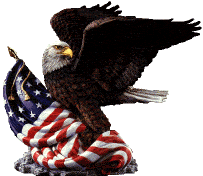 59:00 Banking9:30 Mass at SHH10:00 No Exercise 10:30 Dash’s/Aldi 1:00 Tops/Wegmans1:00 Tai Chi-Fitness Center 6:30 Dominoes-3rd FL CR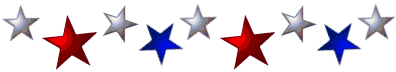 610:30 Clarence Farmers Market 1:00 Ice Cream Trip to Alethea’s 12:30 Bingo-Private DR 710:10 Rosary-Event Center 10:30 Mass-Event Center 810:00 Exercise-Fitness Center 10:30 Walking Club 12:30 Chair Yoga-Fitness Center1:00 Bingo-Private DR 3:00 Horseshoes-Outside 6:30 Dominoes-3rd FL CR6:00 CTP Free Concert “Home Grown Jazz & Symphony” 99:30 Mass at SHH10:00 Morning Stretch & Meditation-Fitness Center10:30 Mystery Trip 2:00 Card Group-3rd FL CR6:30 Bocce Ball-Outside  109:30 Mass at SHH10:00 Exercise-Fitness Center11:00 Creative Adult Coloring-2nd FL CR 2:30 Bingo-Private DR 6:00 BOM Summer Concert “Kokomo Time Band”6:30 Dominoes-3rd FL CR 119:30 Mass at SHH10:15 Chair Dance-Fitness Center 11:30 Picnic in the Park 2:00 Entertainment by Kathy Beck Duo-Event Center 129:30 Mass at SHH10:00 Casino 10:00 Morning Stretch & Meditation-Fitness Center1:00 Tai Chi-Fitness Center2:00 Name that Tune -Back Patio6:30 Dominoes-3rd FL CR131410:10 Rosary-Event Center 10:30 Mass-Event Center 11:15 Scripture Study with Renee-Private DR 1510:00 Exercise-Fitness Center 10:30 Walking Club 12:30 No Chair Yoga 1:00 Bingo-Private DR 2:30 Presentation on Dehydration-Event Center3:00 Horseshoes-Outside 6:00 CTP Free Concert “Star Wars & Stars of Tomorrow”6:30 Dominoes-3rd FL CR169:30 Mass at SHH10:00 Morning Stretch & Meditation-Fitness Center10:00 Our Lady of Fatima Shrine1:00 Resident Meeting-Event Center 2:00 Card Group-3rd FL CR6:30 Bocce Ball-Outside  179:30 Mass at SHH10:00 Exercise-Fitness Center10:00 Clarence Library 11:00 Walmart/Dollar Store11:00 Creative Adult Coloring-2nd FL CR 1:30 Greif Support with Renee-Heritage Room2:30 Bingo-Private DR 6:30 Dominoes-3rd FL CR 6:30 Campfire with music by Geoff 189:30 Mass at SHH10:15 Chair Dance-Fitness Center 11:30-1:30 Resident/Staff Summer Picnic-D.R & Back Patio 3:00 Entertainment by David Stockton!-Event Center 6:00 CTP Free Concert “Buffalo Philharmonic” 199:00 Banking9:30 Mass at SHH10:00 Morning Stretch & Meditation-Fitness Center10:30 Dash’s/Aldi 1:00 Tops/Wegmans1:00 Tai Chi-Fitness Center 6:30 Dominoes-3rd FL CR2010:30 Clarence Farmers Market 12:00 Ice Cream Trip to Reid’s 12:30 Bingo-Private DR2110:10 Rosary-Event Center 10:30 Mass-Event Center 2210:00 Exercise-Fitness Center 10:30 Walking Club 12:30 No Chair Yoga1:00 Bingo-Private DR 2:30 Presentation on Vitamin D & Sunshine-Event Center3:00 Horseshoes-Outside 6:00 CTP Free Concert “Bella Italia” 6:30 Dominoes-3rd FL CR239:30 Mass at SHH10:00 Morning Stretch & Meditation-Fitness Center2:00 Card Group-3rd FL CR2:00 Entertainment by Tony P.-Event Center 6:30 Bocce Ball-Outside249:30 Mass at SHH10:00 Exercise-Fitness Center11:00 Creative Adult Coloring-2nd FL CR 11:00 Buffalo Waterfront 11:30 Chair Yoga-Fitness Center2:30 Bingo-Private DR 6:30 Dominoes-3rd FL CR 6:30 Campfire259:30 Mass at SHH10:15 Chair Dance-Fitness Center 11:30 Ladies Lunch Outing to Hayes 2:30 Entertainment by Vintage Wine-Event Center 269:30 Mass at SHH10:00 Casino10:00 Morning Stretch & Meditation-Fitness Center1:00 Tai Chi-Fitness Center2:30 Birthday Party- Back Patio  6:30 Dominoes-3rd FL CR272810:10 Rosary-Event Center 10:30 Mass-Event Center 2910:00 Exercise-Fitness Center 11:00 Buffalo Bus Tour with Chuck LaChiusa 12:30 Chair Yoga-Fitness Center1:00 Bingo-Private DR 1:30 Mind Aerobics at BOM Nursing and Rehab3:00 Horseshoes-Outside 6:00 CTP Free Concert “American in Paris” 6:30 Dominoes-Back Patio309:30 Mass at SHH10:00 Morning Stretch & Meditation-Fitness Center11:30 Buffalo River Boat Tour 2:00 Card Group-3rd FL CR6:30 Bocce Ball-Outside  319:30 Mass at SHH10:00 Exercise-Fitness Center10:30 Misc. Shopping 11:00 Creative Adult Coloring-2nd FL CR 2:30 Bingo-Private DR 6:30 Dominoes-3rd FL CR 6:30 Campfire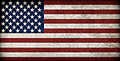 